Contact: 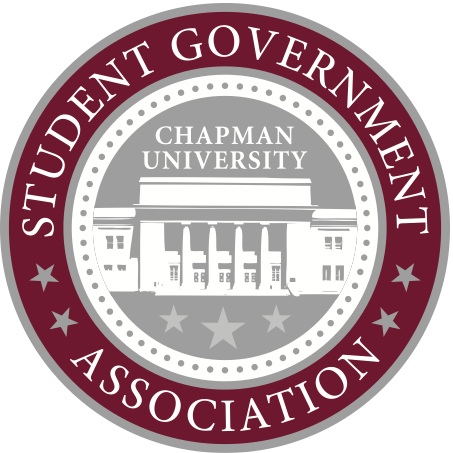 Ashley KaplanDirector of Public Relationssgapr@chapman.eduFOR IMMEADIATE RELEASE	Orange, Calif. – Chapman University Student Government Association hosted their annual Fall Retreat on Sept. 21-22 at Irvine Ranch Outdoor Education Center in Orange, Calif. 	There were 28 students and one adviser in attendance, including members of Senate and the executive board.  The mandatory retreat engaged students on topics of goal setting, recognizing strengths, and SGA overall structure.  SGA President Natalya Subbotina and Vice President Chris Im gave presentations regarding these topics.  	“This retreat was extremely beneficial in getting to know all of our goals and visions and building a stronger community to build that support for one another,” said Vice President Chris Im.Director of Finance Kellyn Hodge presented on finance and allocations procedure, and Director of Public Relations Ashley Kaplan presented the affects of public relations in an SGA setting.	All members of SGA participated in Strenghtsquest activities prior to the retreat.  The Strenghtquest assessment was taken online by each student and determined their top five “strength,” which allowed for various strength recognizing activities and further discussions led by Leadership Inspirations’ staff Kenna Cottorill.  “Retreat was an enriching experience that allowed me to step out of my comfort zone and learn about our different background, strengths, and capabilities,” said Student Organizations Senator Kelsey Ruegger. 	Saturday students got to know each other on a deeper level, engaging in discussions of diversity and campus inclusion.   “SGA retreat was an opportunity to discuss issues of diversity that affect our community,” said Dodge Senator Nick Fernandes.  “I have enormous respect for my fellow senators and know that we will challenge ourselves this year to represent all of the Chapman student body.”The retreat cost, including transportation, food, lodging and event facilitator totaled $4,474.65. Fall retreat is allocated from the SGA Internal Development budget. “Retreat was beneficial because we were able to go off-campus in an engaging environment,” said Director of Elections Chad Rabago.  “We got to know each other outside of the office setting.”There will be additional training at Senate meetings on Robert’s Rules of Order and other procedures.	Please contact the Director of Public Relations, Ashley Kaplan, with questions. ###